

Workplace Health and Environmental Safety Committee 
May 23, 2018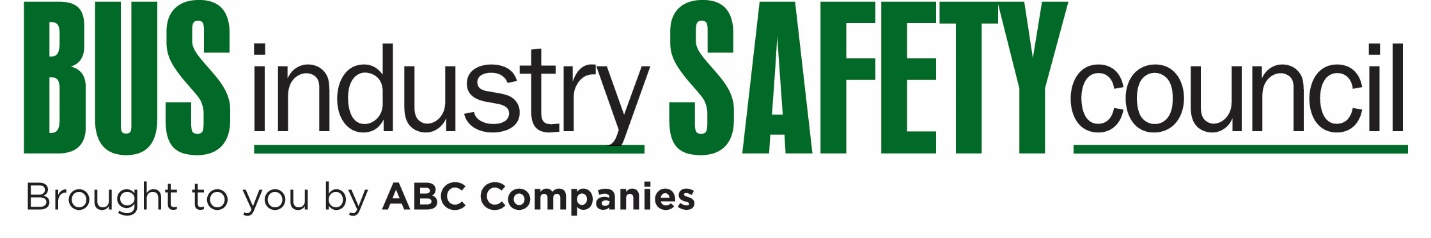 11:00 AM ET
To Access the Call:

Dial: (800) 220-9875
Passcode: 37191286

Discussion Topics
2018 Winter Meeting RecapDeveloping Workplace Safety Management Plans2018 Summer Meeting PreviewQ&ATopics for future meetings?ChairPam MartinezDATTCO Inc.Office: 860-229-4878 ext 676pamm@dattco.com Vice ChairRay SchulmanYoung TransportationOffice: 828-258-0084ray@youngtransportation.com  
